Četvrtak Sat 2=PERPNapiši slovo I prema predlošku.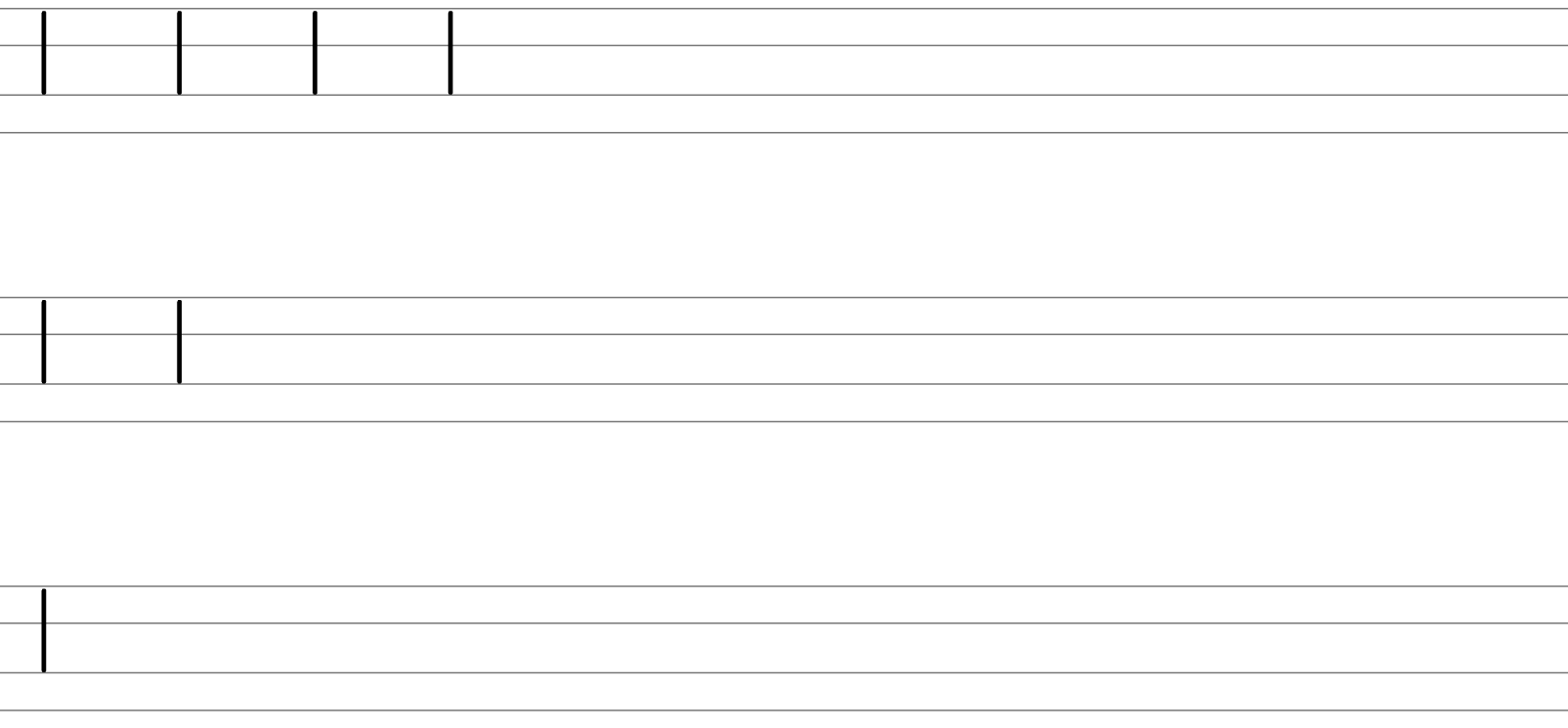 Sat 3= Hrvatski jezikPronađi slovo  I u  riječima.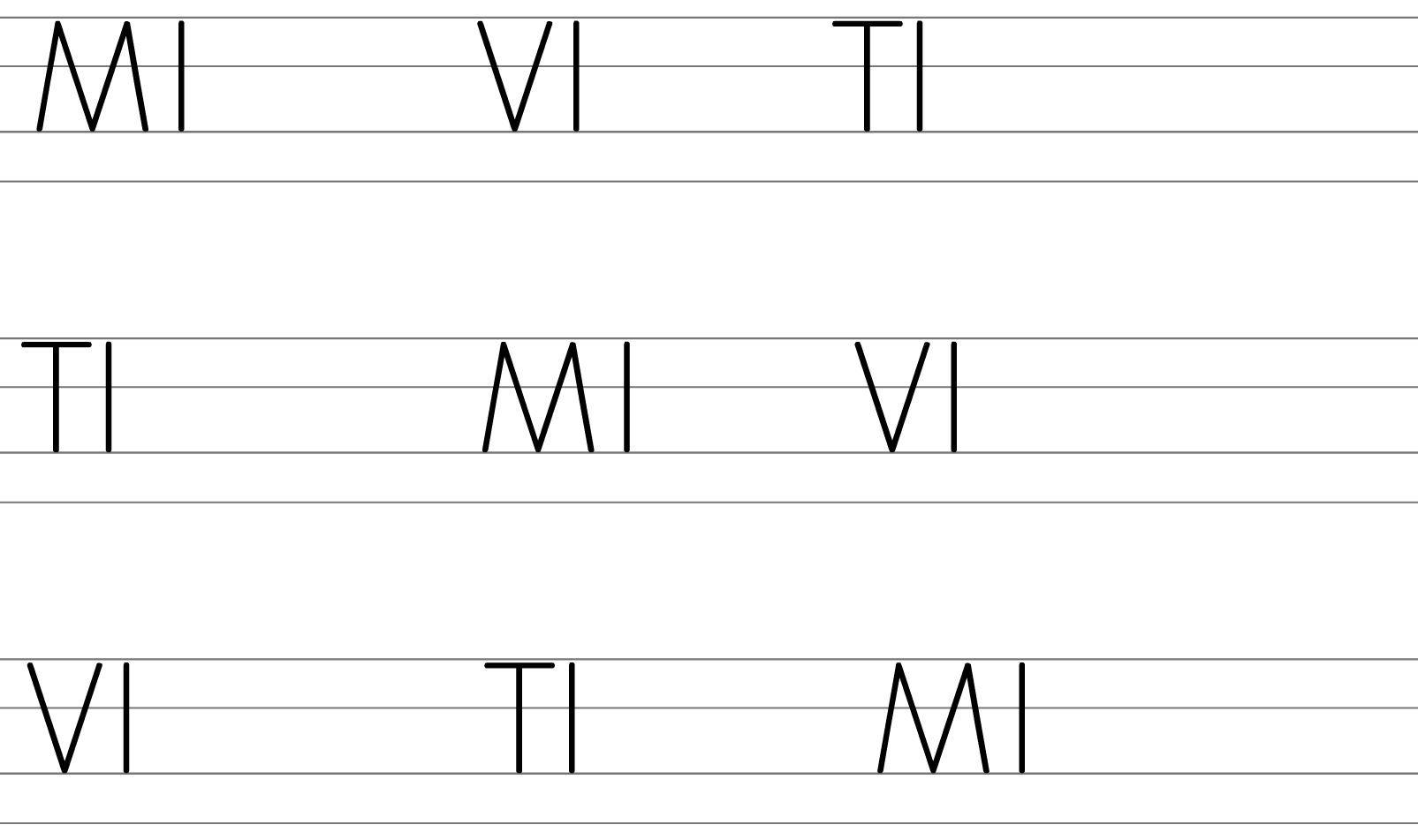 Sat 4= Priroda i društvoOboji životinje koje spavaju zimski san.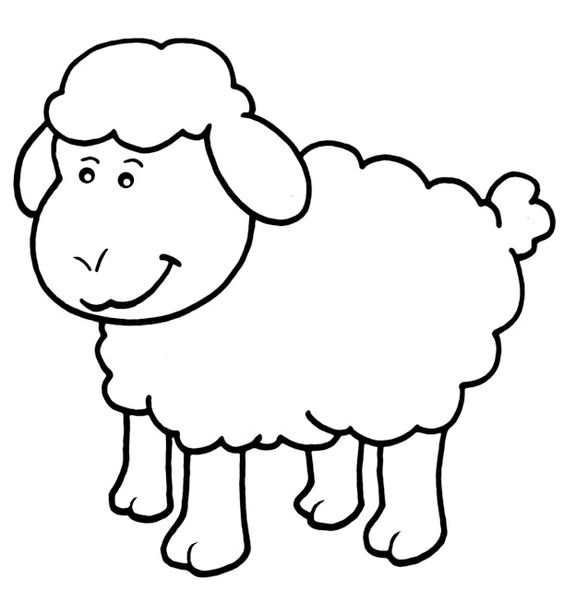 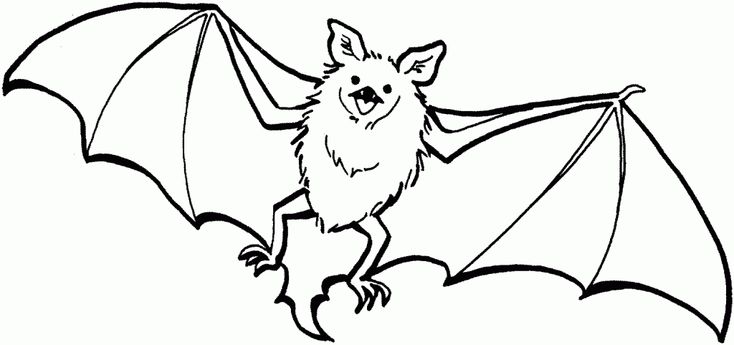 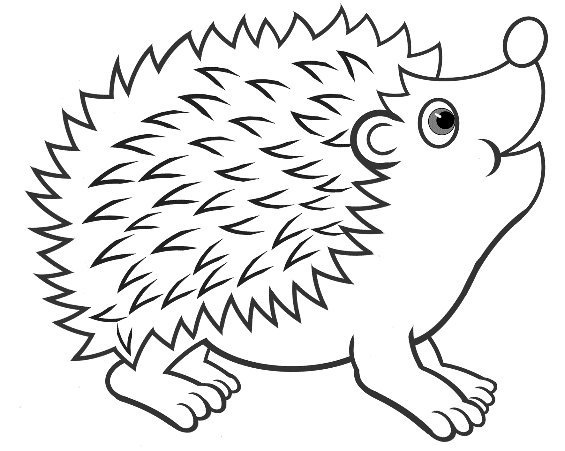 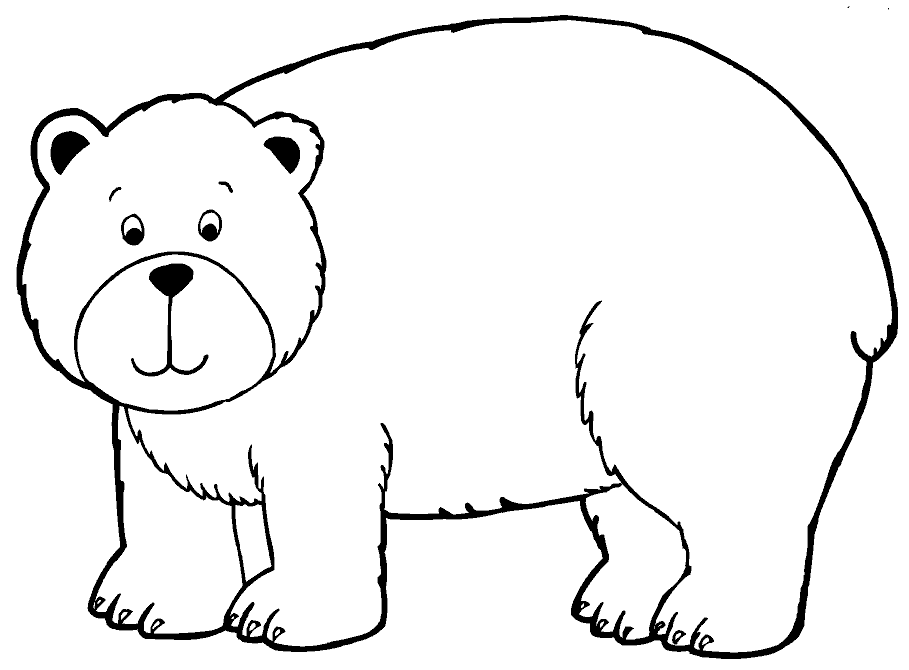 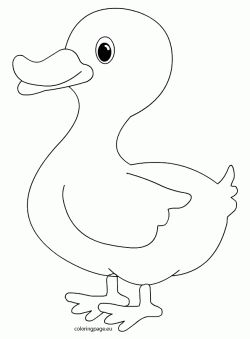 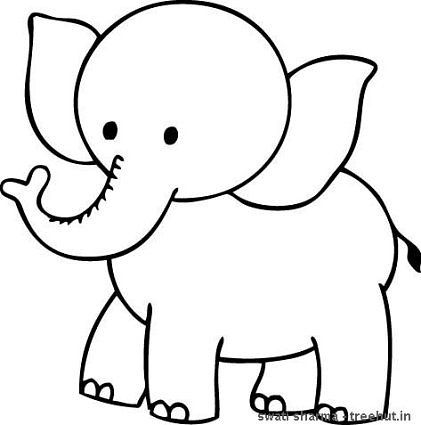 Sat 5= Tjelesna i zdravstvena kulturaU igru uključi članove svoje obitelji. Uzmite loptu/kutiju ili neki drugi predmet. Onaj koji predmet uspije dignuti najviše puta je pobjednik igre.
NEMOJTE DIZATI TEŠKE PREDMETE!